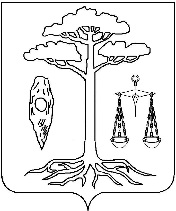 АДМИНИСТРАЦИЯТЕЙКОВСКОГО МУНИЦИПАЛЬНОГО РАЙОНАИВАНОВСКОЙ ОБЛАСТИП О С Т А Н О В Л Е Н И Еот 28.10.2021 № 370г. ТейковоО прогнозе социально-экономического развития Тейковского муниципального района на 2022 год и на период до 2024 годаВ соответствии с Бюджетным кодексом Российской Федерации от 31.07.1998г. № 145-ФЗ, Федеральным законом от 06.10.2003г. № 131-ФЗ «Об общих принципах организации местного самоуправления в Российской Федерации», Уставом Тейковского муниципального района, постановлением администрации Тейковского муниципального района от 19.05.2016г. № 78 «Об утверждении порядка разработки, корректировки, осуществления мониторинга и контроля реализации прогноза социально-экономического развития Тейковского муниципального района на среднесрочный период», администрация Тейковского муниципального районапостановляет:1. Одобрить прогноз социально-экономического развития Тейковского муниципального района на 2022 год и на период до 2024 года (прилагается).2. Внести прогноз социально-экономического развития Тейковского муниципального района на 2022 год и на период до 2024года одновременно с проектом бюджета Тейковского муниципального района на 2022 год и плановый период до 2023 и 2024 годов в Совет Тейковского муниципального района в установленном порядке.И.о. главы Тейковскогомуниципального района 	Е.С.ФиохинаПриложение к постановлению администрацииТейковского муниципального района                  от 28.10.2021 № 370ПРОГНОЗ социально-экономического развития Тейковского муниципального района на  2022 год и на период до 2024 годаПояснительная записка к прогнозу социально-экономического развития Тейковского муниципального района на  2022 год и на период до 2024 годаРаздел 1. Экономические показателиПрогноз социально-экономического развития Тейковского муниципального района на  2022  год и на период до 2024 года разработан на основе анализа тенденции развития экономики района и сложившейся экономической ситуации в 2020 году и сложившейся экономической ситуации к сентябрю 2021 года, на основании данных, предоставленных территориальным органом Федеральной службы государственной статистики, с учетом дефляторов и индексов цен производителей по видам экономической деятельности Минэкономразвития  России.Промышленное производство в Тейковском муниципальном районе в наибольшей степени представлено продукцией обрабатывающих производств.По итогам работы 9 месяцев текущего года на предприятиях обрабатывающих производств наблюдается рост промышленного производства. Индекс промышленного производства за 2020 год составил 60% к уровню 2019 года, за 2021 год ожидается на уровне 103%. Увеличение индекса промышленного производства  связано с ростом производства за 9 месяцев 2021 года, в первую очередь в текстильной промышленности, объем производства которой составляет 72% в общем объеме отгруженных товаров собственного производства, выполненных работ и услуг собственным силами    обрабатывающих производств.В 2021 году по прогнозным данным  объем отгруженных товаров собственного производства, выполненных работ и услуг собственным силами    обрабатывающих производств  ожидается на уровне 313,775 млн. руб., индекс производства – 101,9 % к уровню 2020 года. В том числе: производство пищевых продуктов – 97,85%  в уроню 2019  года, производство текстильных изделий – 103,43%, обработка древесины и производство изделий из дерева – 100,0%. Индекс производства электроэнергией, газом и паром, кондиционирование воздуха  ожидается на уровне 98,5% к 2020 году; водоснабжения, водоотведения, организации и утилизации отходов, деятельности по ликвидации загрязнений – 103,06%. Объем продукции сельского хозяйства представлен двумя направлениями: растениеводство и животноводство. Основную долю составляет продукция от животноводческой деятельности. По производству зерновых, молока первое место занимают сельхозпредприятия района. Объем продукции сельского хозяйства в хозяйствах всех категорий в 2021 году по прогнозным данным составит 815,6 млн. руб. или 100,3% к уровню 2020г. в сопоставимых ценах.По прогнозной оценке в 2021 году объем платных услуг населению составит 119,636 млн. руб., в 2022 - 2024 годах объем платных услуг ожидается в размере 124,182 – 134,712 млн. руб. соответственно. В 2021 году объем инвестиций по организациям, не относящимся к субъектам малого предпринимательства ожидается в размере 36,135 млн. рублей. Объем инвестиций по прогнозу в 2022 году составит 37,4 млн. руб., в 2023 году – 38,75  млн. руб., в 2024 году – 40,15 млн. руб. в ценах соответствующих лет. По прогнозу в 2021 году оборот малых предприятий составит 301,673 млн.руб.Раздел 2. Показатели, характеризующие уровень жизни населения Среднегодовая численность населения Тейковского муниципального района в 2020 году составила 10,381 тыс. человек. Удельный вес городского населения в общей численности населения составил 17,17%, сельского населения – 82,83%. По-прежнему в районе число умерших превышает число родившихся. По итогам 2020 года коэффициент рождаемости составил 8,3 человек на 1000 жителей, коэффициент смертности составил 24,3 на 1000 населения, коэффициент естественного прироста (-16) на 1000 жителей. К существующему демографическому кризису, обусловленному суженным воспроизводством населения, добавилась пандемия коронавируса. По итогам 2020 г. наблюдается  положительное миграционное сальдо: +35 человек. Прогноз баланса трудовых ресурсов рассчитывался с учетом демографического фактора, а также сложившихся тенденций формирования и использования трудовых ресурсов в районе. Основной тенденцией прогнозного периода будет являться сокращение численности населения в трудоспособном возрасте, и как следствие, снижение численности трудовых ресурсов. Численность трудовых ресурсов составила 5,092 тыс. человек, или 100,46% к уровню 2019 года.Введение режима нерабочих дней, а также дополнительных ограничений на работу отдельных отраслей привело к существенному снижению активности занятого населения. Меры экономической политики, направленные на сохранение занятости, позволили замедлить высвобождение рабочей силы, но полностью исключить рост безработицы не смогли. Уровень безработицы в 2021 году имеет тенденцию к снижению и по состоянию на 01.10.2021 составил  1,18 % против 5,07 % на 01.01.2021г. от рабочей силы. Численность зарегистрированных безработных на конец декабря 2020г. составила 257 человек, по состоянию на 01.10.2021г. -  60 человек.Уровень среднемесячной заработной платы работников бюджетной сферы соответствует «дорожным картам» в рамках «майских» указов Президента РФ.Среднемесячная начисленная заработная плата по организациям, не относящимся к малому бизнесу по итогам года составила 24779,4 руб. или 102,2% к уровню 2019 года. Среднемесячная заработная плата с учетом организаций малого бизнеса в 2020 году составила   22679,34 руб., по итогам 2021 года ожидается на уровне 24659,3 руб., что составит 108,7% к уровню 2020 года.Раздел 3. Финансовые и бюджетные показатели3. Финансовые и бюджетные показателиОсновные характеристики консолидированного бюджета Тейковского муниципального района на 2022 год и плановый период 2023 – 2024 года представлены в таблице:(млн.руб.)В проекте бюджета на 2022 год собственные доходы в общих доходах консолидированного бюджета составят 33,7%, безвозмездные поступления 66,3 %. В 2023 и 2024 году собственные доходы составят по 35,3%, безвозмездные поступления – по 64,7%.В общих расходах на 2022 год расходы на жилищно-коммунальное хозяйство предварительно составят 9,9% и уменьшатся на 60,8%. Снижение в 2022 г. связано с уменьшением объема безвозмездных перечислений из областного бюджета.Расходы на  образование снизятся на 45,1%, на  культуру – 32,3%. Снижение связано с уменьшением объема безвозмездных перечислений из областного бюджета.В 2023 году расходы на образование увеличатся на 1,6%, на культуру снизятся незначительно – 1,9%. В 2024 году расходы на образование и культуру будут на уровне 2023 года. Бюджетообразующий налог на доходы физических лиц в структуре прогноза налоговых доходов в бюджете Тейковского муниципального района на 2022 г составит 69,1%, в 2023 – 2024 годах – 67,4%. Налоги на совокупный доход в структуре прогноза налоговых доходов в бюджете Тейковского муниципального района на 2022 год составляют 0,9%, 2023 и 2024 годы  – 1,1%.  Акцизы по подакцизным товарам в структуре прогноза налоговых доходов в бюджете Тейковского муниципального района на 2022 г. составляют 13,6%, в 2023 и 2024 годы  –  по 13,8%. Показатели 2019 год2020 год2021 год 2022 год 2023 год 2024 годДоходы – всего:291,38316,59318,27213,03206,58206,58% к предыдущему году128,4108,6108,666,996,9100,0Расходы – всего:302,32314,37332,90213,03206,58206,58% к предыдущему году114,8104,0105,964,096,9100,0Превышение доходов над расходами (+) и расходов над доходами (-)-10,942,22-14,63---